OBEC   Z Á V A D A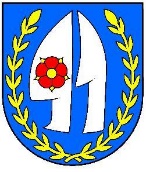 Tvorba a použitie sociálneho fonduTáto vnútorná smernica č. 18 stanovuje spôsoby tvorby a použitia SF.Schválil: Miroslav Kalmár, starosta obce Dátum schválenia: 07.06.2016 Dátum účinnosti: 01.07. 2016 Na zabezpečenie úloh v oblasti starostlivosti o zamestnancov v podmienkach Obce Závada, 991 21 Závada č. 54 v y d á v a mv zmysle zákona NR SR č. 152/1994 Z. z. o sociálnom fonde v znení neskorších predpisov, podľa opatrenia MF SR č. 16786/2007-31 a MF SR č. 25189/2008-311, ktorým sa ustanovujú podrobnosti o postupoch účtovania a účtovej osnovy pre účtovné jednotky, ktoré nie sú založené alebo zriadené za účelom podnikania v znení opatrenia MF SR č. 24240/2009-31 a zákonom č. 583/2004 Z. z. o dani z príjmov v znení neskorších predpisov túto smernicu o tvorbe a použití sociálneho fondu.Článok 1Základné ustanoveniaSociálny fond je významným nástrojom realizácie sociálnej politiky v oblasti starostlivosti o zamestnancov Obce Závada v rozsahu podmienok ustanovených zákonom o sociálnom fonde. Článok 2Tvorba sociálneho fondu2.1 Obec Závada tvorí sociálny fond v rozsahu a za podmienok ustanovených zákonom o sociálnom fonde a vyššej kolektívnej zmluvy nasledovne: a) povinný prídel vo výške 1 % zo súhrnu funkčných platov zamestnancov, zúčtovaných zamestnancom na výplatu za bežný rok, b) ďalšieho prídelu vo výške 0,5 % zo súhrnu funkčných platov zamestnancov, zúčtovaných zamestnancom na výplatu za bežný rok. 2.2 Tieto finančné prostriedky sa odvádzajú na samostatný bankový účet obce do 5 dní po výplate miezd a vedú sa na osobitnom analytickom účte sociálneho fondu. Zúčtovanie finančných prostriedkov za kalendárny rok vykoná zamestnávateľ do 31. januára nasledujúceho roka. Zostatok prostriedkov sociálneho fondu sa prevádza do nasledujúceho roka. Článok 3Použitie sociálneho fondu3.1 Obec Závada v rámci realizácie svojej sociálnej politiky poskytuje zamestnancom zo sociálneho fondu nasledovné príspevky: a) zamestnancom, ktorým sa vydávajú stravné lístky  0,20 Eur/stravný lístok, b) príspevok na účasť na kultúrnych a športových podujatiach do výšky maximálne 20,00 Eur/rok na 1 zamestnanca, c) príspevok na rekreáciu a služby slúžiace pre regeneráciu pracovnej sily do výšky maximálne 80,00 Eur/rok na 1 zamestnanca, d) v prípade nečerpania príspevku podľa bodov  b),c)  vianočný príspevok vo výške 100 € /rok na 1 zamestnanca. Príspevok bude poukázaný k výplate mzdy za mesiac november príslušného kalendárneho roka.e) príspevok pri životnom jubileu 50 a 60 rokov vo výške 66,00 Eur, f) pri prvom odchode do starobného dôchodku vo výške 100,00 Eur. 3.2 Príspevky sa vyplatia len tým zamestnancom, ktorí sú v pracovnom pomere viac ako šesť mesiacov. 3.3 Zdaňovanie príspevkov zo sociálneho fondu sa riadi všeobecne záväznými právnymi predpismi, ktoré sú platné v aktuálnom období. Článok 4Záverečné ustanovenia4.1 Tvorba a použitie sociálneho fondu zamestnávateľ priebežne sleduje a vedie o tom podrobnú evidenciu. 4.2 Táto vnútorná smernica č. 18 sa môže v prípade potreby meniť v priebehu roka. Každá zmena sa uskutoční písomne formou dodatku, inak je neplatná. 4.3 Touto smernicou sa ruší smernica č. 13 zo dňa 14.12.2008, platná od 01.01.2009. 4.4 Táto vnútorná smernica č. 18 o tvorbe a čerpaní sociálneho fondu nadobúda platnosť dňa 01.07.2016. V Závade dňa 07.06.2016 Miroslav Kalmárstarosta obce